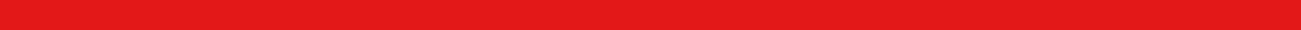 Memòria Missions Internacionals Directes Empresa: Data:Número d’expedient:Objectiu de la missióbreu informació2.  Valoració global de la missióIndicant les oportunitats o dificultats3.  Entitats que han participat en la coorganització de la missió. Quines han viatjat4.  Activitats realitzades dins la missió	
Indicar: les associacions/entitats, organismes que han estat contactatsFires/congressos als que s’ha assistit)5. Part del programa d’activitats que és comú a totes les empreses participants en la missió6.  Activitats realitzades a nivell individual- activitats de cadascuna de les empreses participants. Adjuntar agenda7.  Grau d’assoliment dels objectiusPer cadascuna de les empreses participants:Prospecció del mercat i les oportunitatsEstabliment de nous acords (comercials/de distribució, amb proveïdors, de col·laboració, altresReforç de la presència, contactes o acords pre-existentsNo ha tancat cap acordDesisteix de seguir actuant en el mercat)8. Importància que aquesta missió tindrà per el desenvolupament del sectorSignatura digital  del/de la representant legal	